            CÂMARA MUNICIPAL DE ARARAQUARAEstado de São PauloDECRETO LEGISLATIVO NÚMERO 959De 21 de junho de 2016Autor: VEREADOR ALUISIO BRAZConfere a honraria Cidadão Araraquarense ao senhor Marcos da Costa.	O PRESIDENTE deste Legislativo, usando da atribuição que lhe é conferida pelo artigo 32, inciso II, alínea g, da Resolução nº 399, de 14 de novembro de 2012 (Regimento Interno), e de acordo com o que aprovou o plenário em sessão de 21 de junho de 2016, promulga o seguinteDECRETO LEGISLATIVOArt. 1º Fica conferida, nos termos do artigo 1º, inciso I, do Decreto Legislativo nº 914, de 03 de março de 2015, a honraria Cidadão Araraquarense ao senhor Marcos da Costa.	Art. 2º As despesas oriundas da aplicação deste decreto legislativo onerarão dotações próprias do orçamento vigente do Poder Legislativo.	Art. 3º Este decreto legislativo entra em vigor na data de sua publicação.	CÂMARA MUNICIPAL DE ARARAQUARA, aos 21 (vinte e um) dias do mês de junho do ano de 2016 (dois mil e dezesseis).ELIAS CHEDIEKPresidenteRODRIGO BUCHECHINHAVice-PresidenteDOUTOR HELDER	                                                  PASTOR RAIMUNDO BEZERRA Primeiro Secretário		Segundo SecretárioARCÉLIO LUIS MANELLIAdministrador GeralPublicado na Câmara Municipal de Araraquara, na mesma dataArquivado em livro próprio		                                   dlom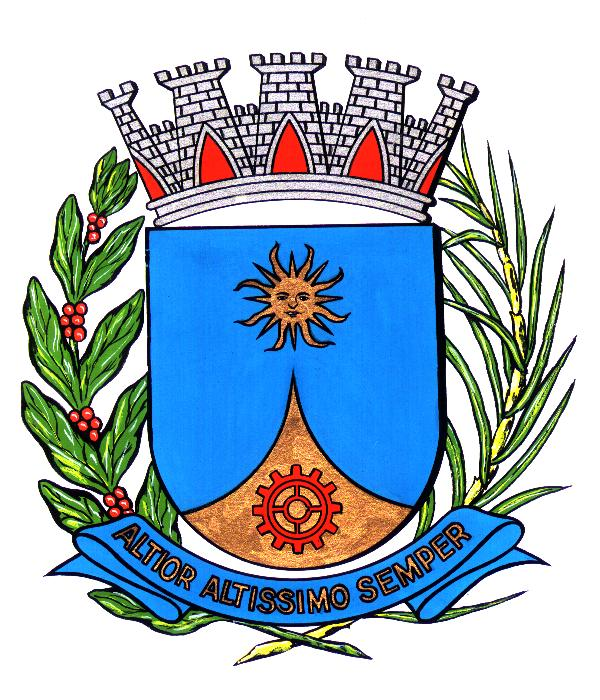 